Versiyon:1.0.0.2-61559050-302.14.02         DİKKAT: Formdaki bilgiler bilgisayar ortamında doldurulacaktır.      El yazısı ile doldurulan formlar geçersiz sayılacaktır.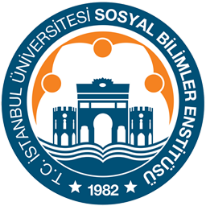 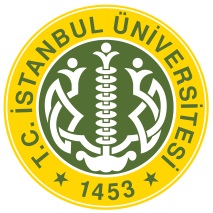 T.C. İSTANBUL ÜNİVERSİTESİSOSYAL BİLİMLER ENSTİTÜSÜYÜKSEK LİSANS DANIŞMAN ATAMA TALEP FORMU...../……/ 20….İSTANBUL ÜNİVERSİTESİSOSYAL BİLİMLER ENSTİTÜSÜ MÜDÜRLÜĞÜ’NEYukarıda Enstitü kayıt bilgileri sunulan öğrencinin danışmanlığının aşağıda ismi belirtilen öğretim üyesi tarafından yürütülmesi uygun görülmüştür. 
Bilgileriniz ve gereği arz ederiz.